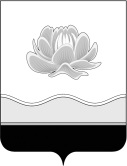 Российская ФедерацияКемеровская областьМысковский городской округСовет народных депутатов Мысковского городского округа(шестой созыв)Р Е Ш Е Н И Еот 19 февраля 2020г. № 7-н Об утверждении Перечня муниципальных услуг, предоставляемых на базе отдела «Мои Документы» города Мыски ГАУ «УМФЦ по Кемеровской области»Принято Советом народных депутатов 							Мысковского городского округа 					18 февраля 2020 годаВ связи с принятием постановления Коллегии Администрации Кемеровской области от 19.04.2019 № 254 «Об отдельных вопросах организации предоставления государственных и муниципальных услуг в многофункциональных центрах предоставления государственных и муниципальных услуг, осуществляющих свою деятельность на территории Кемеровской области», руководствуясь Федеральным  законом от 27.07.2010 № 210-ФЗ «Об организации предоставления государственных и муниципальных услуг», Федеральным законом от 06.10.2003 № 131 - ФЗ «Об общих принципах организации местного самоуправления в Российской Федерации», статьей 32 Устава Мысковского городского округа, Совет народных депутатов Мысковского городского округа р е ш и л:Утвердить Перечень муниципальных услуг, предоставляемых на базе отдела «Мои Документы» города Мыски ГАУ «УМФЦ по Кемеровской области», согласно приложению к настоящему решению.2. Признать утратившим силу решения Совета народных депутатов Мысковского городского округа:2.1. от 28.04.2015 № 29-н «Об утверждении перечня муниципальных услуг, предоставляемых на базе муниципального автономного учреждения Мысковского городского округа «Многофункциональный центр предоставления государственных и муниципальных услуг»;2.2. от 17.09.2015 № 57-н «О внесении изменений в решение Совета народных депутатов Мысковского городского округа от 28.04.2015 № 29-н «Об утверждении перечня муниципальных услуг, предоставляемых на базе муниципального автономного учреждения Мысковского городского округа «Многофункциональный центр предоставления государственных и муниципальных услуг»;2.3. от 22.12.2015 № 79-н «О внесении изменений в решение Совета народных депутатов Мысковского городского округа от 28.04.2015 № 29-н «Об утверждении перечня муниципальных услуг, предоставляемых на базе муниципального автономного учреждения Мысковского городского округа «Многофункциональный центр предоставления государственных и муниципальных услуг»;2.4. от 21.06.2016 № 46-н «О внесении изменений в решение Совета народных депутатов Мысковского городского округа от 28.04.2015 № 29-н «Об утверждении перечня муниципальных услуг, предоставляемых на базе муниципального автономного учреждения Мысковского городского округа «Многофункциональный центр предоставления государственных и муниципальных услуг»;2.5. от 15.11.2016 № 75-н «О внесении изменений в решение Совета народных депутатов Мысковского городского округа от 28.04.2015 № 29-н «Об утверждении перечня муниципальных услуг, предоставляемых на базе муниципального автономного учреждения Мысковского городского округа «Многофункциональный центр предоставления государственных и муниципальных услуг»;2.6. от 26.01.2017 № 1-н «О внесении изменений в решение Совета народных депутатов Мысковского городского округа от 28.04.2015 № 29-н «Об утверждении перечня муниципальных услуг, предоставляемых на базе муниципального автономного учреждения Мысковского городского округа «Многофункциональный центр предоставления государственных и муниципальных услуг»;2.7. от 25.10.2018 № 6-н «О внесении изменений в решение Совета народных депутатов Мысковского городского округа от 28.04.2015 № 29-н «Об утверждении перечня муниципальных услуг, предоставляемых на базе муниципального автономного учреждения Мысковского городского округа «Многофункциональный центр предоставления государственных и муниципальных услуг».3. Настоящее решение направить главе Мысковского городского округа для подписания и опубликования (обнародования) в установленном порядке.4. Настоящее решение вступает в силу со дня, следующего за днем его официального опубликования и распространяется на правоотношения, возникшие с 01.01.2020 года.5. Контроль за исполнением настоящего решения возложить на комитет Совета народных депутатов Мысковского городского округа по развитию местного самоуправления и безопасности (Е.А. Краснов).Председатель Совета народных депутатовМысковского городского округа				                 А.М. Кульчицкий Глава Мысковского городского округа			                       Е.В. Тимофеев Приложениек решению Совета народных депутатовМысковского городского округаот 19.02.2020г. № 7-нПеречень муниципальных услуг, предоставляемых на базе отдела «Мои Документы» города Мыски ГАУ «УМФЦ по Кемеровской области»1.Комитет по управлению муниципальным имуществом Мысковского городского округа1.1.Утверждение схемы расположения земельных участков, находящихся в муниципальной собственности Мысковского городского округа, на кадастровом плане территории1.2.Предварительное согласование предоставления земельных участков, государственная собственность на которые не разграничена, а также земельных участков, находящихся в муниципальной собственности Мысковского городского округа1.3.Предоставление земельных участков, государственная собственность на которые не разграничена, а также земельных участков, находящихся в муниципальной собственности Мысковского городского округа, в собственность бесплатно1.4.Предоставление земельных участков, государственная собственность на которые не разграничена, а также земельных участков, находящихся в муниципальной собственности Мысковского городского округа, в собственность за плату без проведения торгов1.5.Предоставление земельных участков, государственная собственность на которые не разграничена, а также земельных участков, находящихся в муниципальной собственности Мысковского городского округа, в собственность или аренду на торгах1.6.Предоставление земельных участков, государственная собственность на которые не разграничена, а также земельных участков, находящихся в муниципальной собственности Мысковского городского округа, в постоянное (бессрочное) пользование1.7.Предоставление земельных участков, государственная собственность на которые не разграничена, а также земельных участков, находящихся в муниципальной собственности Мысковского городского округа, в безвозмездное пользование1.8.Предоставление земельных участков, государственная собственность на которые не разграничена, а также земельных участков, находящихся в муниципальной собственности Мысковского городского округа, в аренду без проведения торгов1.9.Выдача разрешений на установку и эксплуатацию рекламных конструкций на территории Мысковского городского округа, аннулирование таких разрешений, выдача предписаний о демонтаже самовольно установленных рекламных конструкций на территории Мысковского городского округа1.10.Предоставление муниципального имущества Мысковского городского округа в аренду и безвозмездное пользование1.11.Выдача разрешения на использование земель или земельного участка, находящихся в муниципальной собственности Мысковского городского округа, государственная собственность на которые не разграничена, расположенных на территории Мысковского городского округа, без предоставления земельных участков и установления сервитута, публичного сервитута1.12.Выдача документов, регламентирующих возникновение, изменение или прекращение правоотношений в части предоставления права на заключение договоров на установку и эксплуатацию рекламной конструкции с использованием муниципального имущества2.Муниципальное казенное учреждение «Управление образованием Мысковского городского округа»2.1.Предоставление информации об организации общедоступного и бесплатного дошкольного, начального общего, основного общего, среднего общего образования, а также дополнительного образования в общеобразовательных учреждениях, расположенных на территории Мысковского городского округа2.2.Прием заявлений, постановка на учет и зачисление детей в образовательные учреждения, реализующие основную образовательную программу дошкольного образования (детские сады)2.3.Предоставление информации о порядке проведения государственной (итоговой) аттестации обучающихся, освоивших основные и дополнительные общеобразовательные (за исключением дошкольных) программы3.Управление социальной защиты населения Мысковского городского округа3.1.Назначение и выплата ежемесячного вознаграждения гражданину, удостоенному почетного звания «Почетный гражданин Мысковского городского округа»3.2.Назначение и выплата пенсии за выслугу лет лицам, замещавшим муниципальные должности, муниципальным служащим Мысковского городского округа, лицам, работавшим в местных органах государственной власти и управления, общественных и политических организациях города Мыски3.3.Предоставление мер социальной поддержки по плате за жилое помещение и (или) коммунальные услуги, и твердое топливо отдельным категориям граждан в форме компенсационных выплат3.4.Назначение и выплата пособия на организацию похорон Почетного гражданина Мысковского городского округа3.5.Назначение и выплата ежемесячной денежной выплаты на оплату жилого помещения и коммунальных услуг отдельным категориям ветеранов ВОВ3.6.Назначение и выплата ежеквартального дополнительного материального обеспечения отдельным категориям вдов участников ВОВ4.Муниципальное казенное учреждение «Управление жилищно-коммунального хозяйства Мысковского городского округа»4.1.Признание помещения жилым помещением, жилого помещения пригодным (непригодным) для проживания граждан и многоквартирного дома аварийным и подлежащим сносу или реконструкции4.2.Предоставление информации о порядке предоставления жилищно-коммунальных услуг населению4.3.Выдача разрешения на осуществление земляных работ4.4.Организация снабжения населения твердым топливом в Мысковском городском округе4.5.Заключение договоров найма служебного жилого помещения5.Отдел архитектуры и градостроительства администрации Мысковского городского округа5.1.Предоставление разрешения на ввод объекта в эксплуатацию5.2.Предоставление разрешения на строительство5.3.Принятие документов, а также выдача решений о переводе или об отказе в переводе жилого помещения в нежилое или нежилого помещения в жилое помещение5.4.Согласование переустройства и (или) перепланировки жилых помещений5.5.Предоставление градостроительного плана земельного участка5.6.Присвоение, изменение и аннулирование адресов, размещение информации в государственном адресном реестре5.7.Предоставление разрешения на условно разрешенный вид использования земельного участка или объекта капитального строительства5.8.Предоставление сведений из информационной системы обеспечения градостроительной деятельности5.9.Предоставление разрешения на отклонение от предельных параметров разрешенного строительства, реконструкции объекта капитального строительства5.10.Выдача акта освидетельствования проведения основных работ по строительству (реконструкции) объекта индивидуального жилищного строительства с привлечением средств материнского (семейного) капитала5.11.Выдача уведомления о соответствии (несоответствии) указанных в уведомлении о планируемом строительстве параметров объекта индивидуального жилищного строительства или садового дома установленным параметрам и допустимости размещения объекта индивидуального жилищного строительства или садового дома на земельном участке5.12.Выдача уведомления о соответствии (несоответствии) построенных или реконструированных объектов индивидуального жилищного строительства или садового дома требованиям законодательства о градостроительной деятельности6.Отдел по жилищным вопросам администрации Мысковского городского округа6.1.Учет граждан в качестве нуждающихся в жилых помещениях, предоставляемых по договорам социального найма7.Архивный отдел правового управления администрации Мысковского городского округа7.1.Организация исполнения социально-правовых и тематических запросов заявителей на основании документов архивного отдела правового управления администрации Мысковского городского округа8.Муниципальное казенное учреждение «Управление культуры, спорта, молодежной и национальной политики Мысковского городского округа»8.1.Предоставление информации о времени и месте проведения культурно-досуговых мероприятий на территории Мысковского городского округа